Kejang demam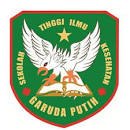 Di susun oleh :Niki sandi 2019.20.1556Program studi D-III KEPERAWATANSEKOLAH TINGGI KESEHATAN GARUDA PUTIH JAMBI 2022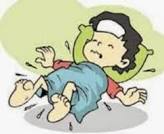 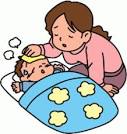 e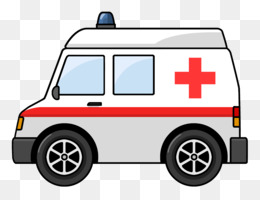 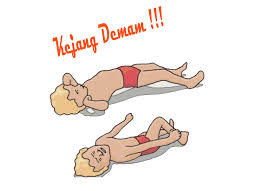 